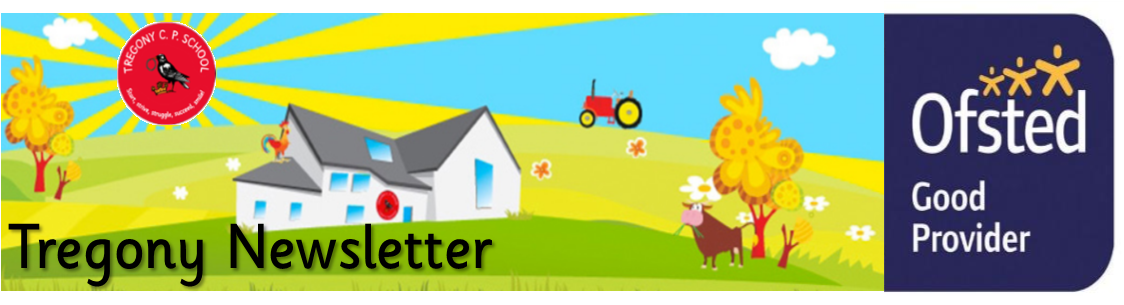 Friday 1st NovemberDear Parents/Carers,I hope that you all had a great half-term; thankfully the weather was fantastic and we managed to see some sunshine! I must pass on my thanks to Ms Brunton for organising the work that is being done to improve our quiet area.  Thank you so much to AH Construction Solutions, Morcom Construction, Jewsons and Roseland Stores, who have given resources, their time, effort and money to develop this part of our playground.  There is still some work to do for completion and it would be great if you could spare an hour or two to help us finish this so our pupils can enjoy it.  Please email me if you can head@tregony.cornwall.sch.uk Thank you!Last night, on Halloween, I was fortunate enough to be visited by more than seventy scarily dressed children from Tregony and our surrounding area.  Most of these were pupils, past and present, from our school.  I was so proud that every single child/young person greeted me with a huge smile and thanked me for their sweets and amazingly, not one of them groaned when I opened the door! Porthcurnick Class had a fantastic day today at the Eden project participating in a rainforest workshop.  They all behaved brilliantly and enjoyed exploring the rainforest biome and becoming accomplished Rainforest Rangers.This half-term is always extraordinarily busy and there are lots of dates below to add to your calendars.  There will be confirmation of other dates to follow so please check our school calendar, Facebook page and newsletter which are all frequently updated.Thank you to those of you who attended Parents’ Evening. It was lovely to have the opportunity to talk to so many of you and enjoy a cup of tea and a piece of cake. We have a few parents yet to see and you will receive  a letter to make an alternative appointment in due course. If you have not completed our parent survey, please either get one from the School Office or download it from our school website and drop it into the office.  Your feedback is important to us. I would like to invite all parents/carers to a  meeting at Tregony Pub at 7.30 pm on Thursday 7th November.  This will give us an opportunity to discuss our Christmas Fundraiser and future events.  Please come and have a drink,  meet other parents and offer your support as and when you can, with no obligation! Any support is gratefully received.  Do any parents have personal or work contacts who could donate a raffle prize for this year's Christmas fayre, or future fundraising events? All proceeds go towards new and improved equipment for the school. Please email me on head@tregony.cornwall.sch.uk   Thank you !On Wednesday 6th November at 6pm, we have our Year 6 SATs Information Evening.  The premise of this is to give you an overview of how we prepare our pupils for this at school and ways in which you can support your child at home.  Over the next two weeks, you should all be receiving an invitation to your child’s/children’s end of topic celebration. Towan class will be inviting you to share their topic work on Monday 2nd December, Pothluney are creating their own Egyptian museum on the 5th December and Portholland class are holding a toy and science fair on the 10th December. Summers will be opening their own cafe on Friday 6th December and Porthcurnick will be holding a Rainforest experience, on the morning of the 6th December.  Please come and see the fabulous work your children have been doing over this term.  There will be items for sale at each event so that pupils can fundraise for trips, for their next topics!  In the School Office, we have a range of items for sale in commemoration of Remembrance Day and the Poppy Appeal. Pupils can purchase items from Monday. I hope that you have a great weekend and please remember to take care of yourselves if you are watching a firework display this weekend.Kate Douglass Headteacher.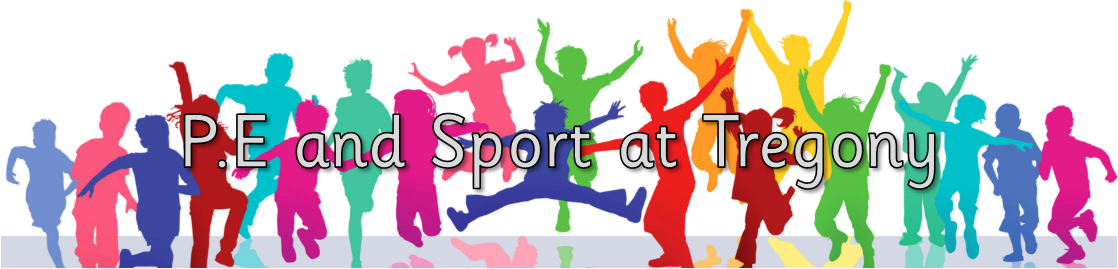 We have had another great uptake of sports clubs this half term. Some of these clubs are outside, no matter the weather, so please ensure that they have appropriate kit.There have been a number of pupils that have come back to school without P.E kit. Please can you make sure that your child/children have the correct kit (white t shirt, black shorts, trainers, spare socks) in school at all times. Thank youMiss MulroyP.E lead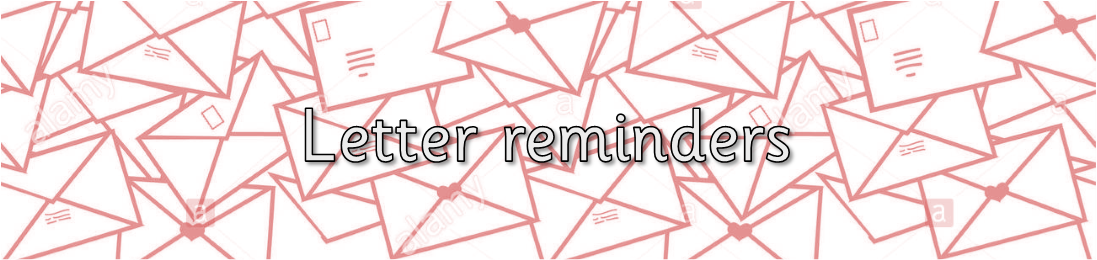 Nasal flu vaccinationClubs letterLondon trip letterMCSN Par cross country letterPupil absence letterYear six Truro City of Lights paradePortholland Newquay Zoo letter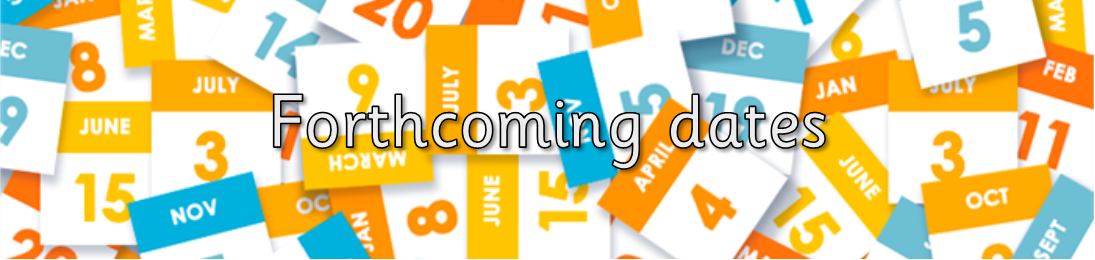 Wednesday 6th November - Year 6 SATs information evening 6.00pmThursday 14th November - MCSN Par cross countryWednesday 20th November - Year 6 City of LIghts Parade, TruroWednesday 20th November - KS2 Cluster Badminton tournamentMonday 25th November - Nasal flu vaccinationWednesday 27th November - St Austell Music Festival startsTuesday 10th December - Portholland class topic celebration 1.30-4.00pmWednesday 11th December Christmas dinner and jumper dayWednesday 11th December - Key Stage 1 Christmas Play (am)Thursday 12th December -Key Stage 1 Christmas play (pm)Friday 13th December - Towan Class Eden tripTuesday 17th - Whole school cinema tripWednesday 18th December - Christmas parties (pm)Friday 20th December - Break up for Christmas holidays 1.30pm finish - no wrap around careFinally, don’t forget to check our website for school related information, which we are in the process of updating.  You can also add us on Facebook to keep up-to-date with news, reminders and photos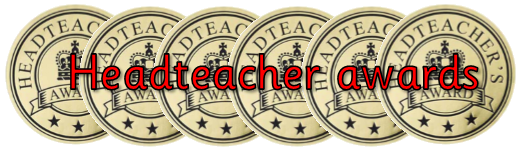 Talyn Hodgkis - Excellent, independent writing in his phonics lesson.James Trudgeon: For excellent articulation of what he was learning in his English lessons.Veryan Fanshawe: For excellent resilience and determination when completing an arithmetic test.Towan:. Toby Rounsevell for being an active learner - always eager to put his hand up and have a go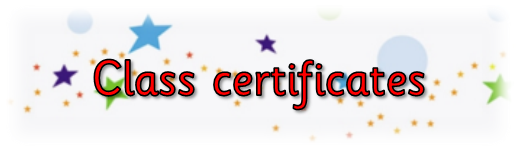 Summers: Sennen Skeates for having an improved attitude towards his learning.Porthcurnick:. William Wilson for settling well into his new class and school.Portholland: Merryn Edwards for a fantastic start at Tregony School.Summer Gibson for showing a positive attitude and making good progress when working on column subtraction in maths.Porthluney: William Michell for applying his determination to all subjectsP.E: Olive Bennett for excellent shapes and movement in gymnastics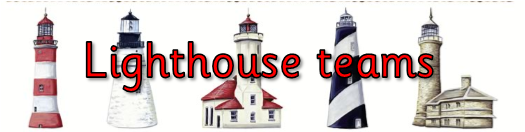 Godrevy: 1619Trevose: 1223St Antony: 1113Lizard: 1992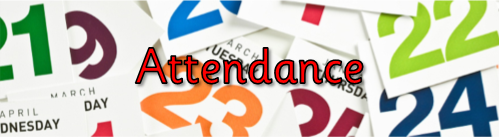 Towan: 95.15%Summers: 98.70%Porthcurnick:  92.31%Portholland: 98.62%Porthluney: 96.90%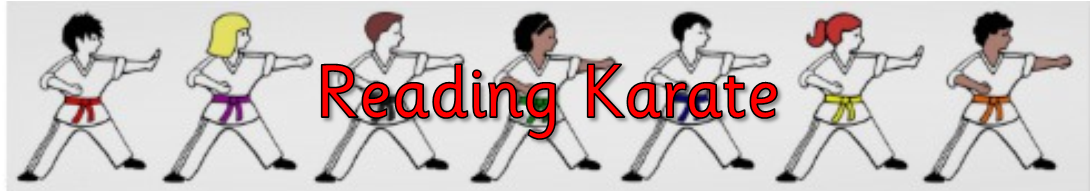 White band: Lola Blades, Beau Matthews, Oliver Lockyer, Kyden Gilbert, Arya Insoll, Yellow band: Elowyn Appleyard, Lawrie Agar, Veryan Fanshawe, Evarose Punton, Tyler Williams, Matilda Curtis, Hope Blades, Sennen Bishop, Carl Agar, Merryn Knight, Megan Merrick, Annalea Macrae, Rowan AppleyardOrange band:Blue band:Green band:Brown band: Black band: 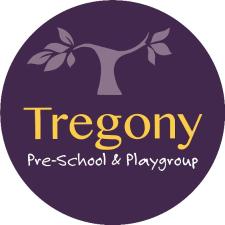 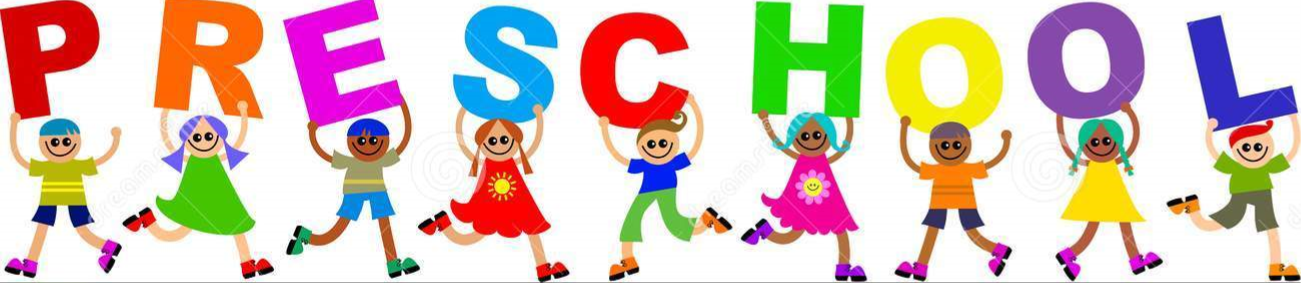 We are currently looking for a chair for the committee; If you would like to know anymore information or are interested, then please email Kirsty at tregony.preschool@gmail.co.ukStar of the week: Harrison Jones- For his friendly nature and happy attitude towards others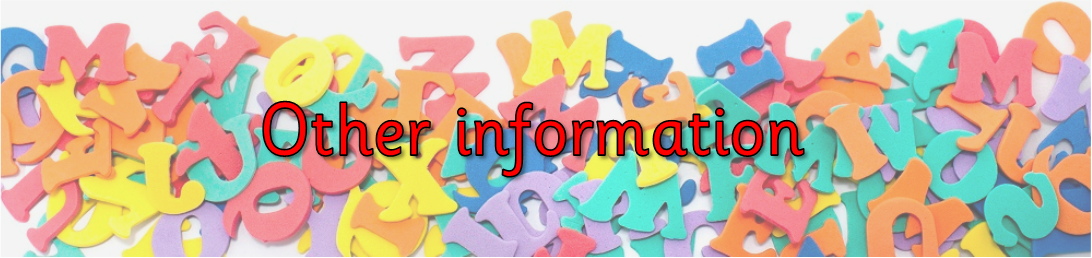 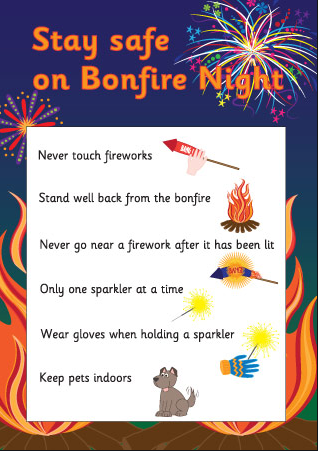 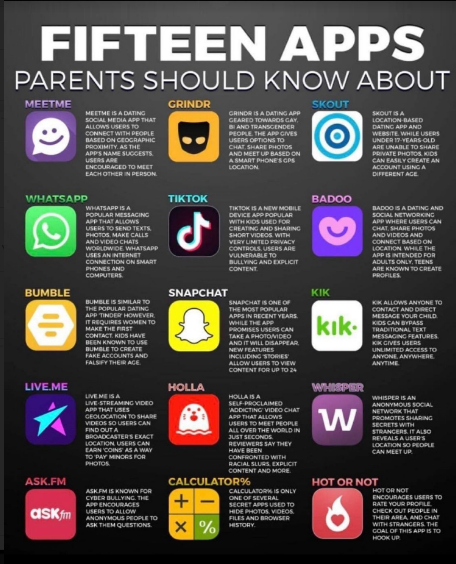 